介 绍 信宜昌市自然资源和规划局：兹有XXX同志，身份证号：XXXXXXXXXXXXXXXXX，前来贵局办理XXXXXXXXXXXX事宜，请予支持为感。此致，敬礼！借阅人：XXXX年X月X日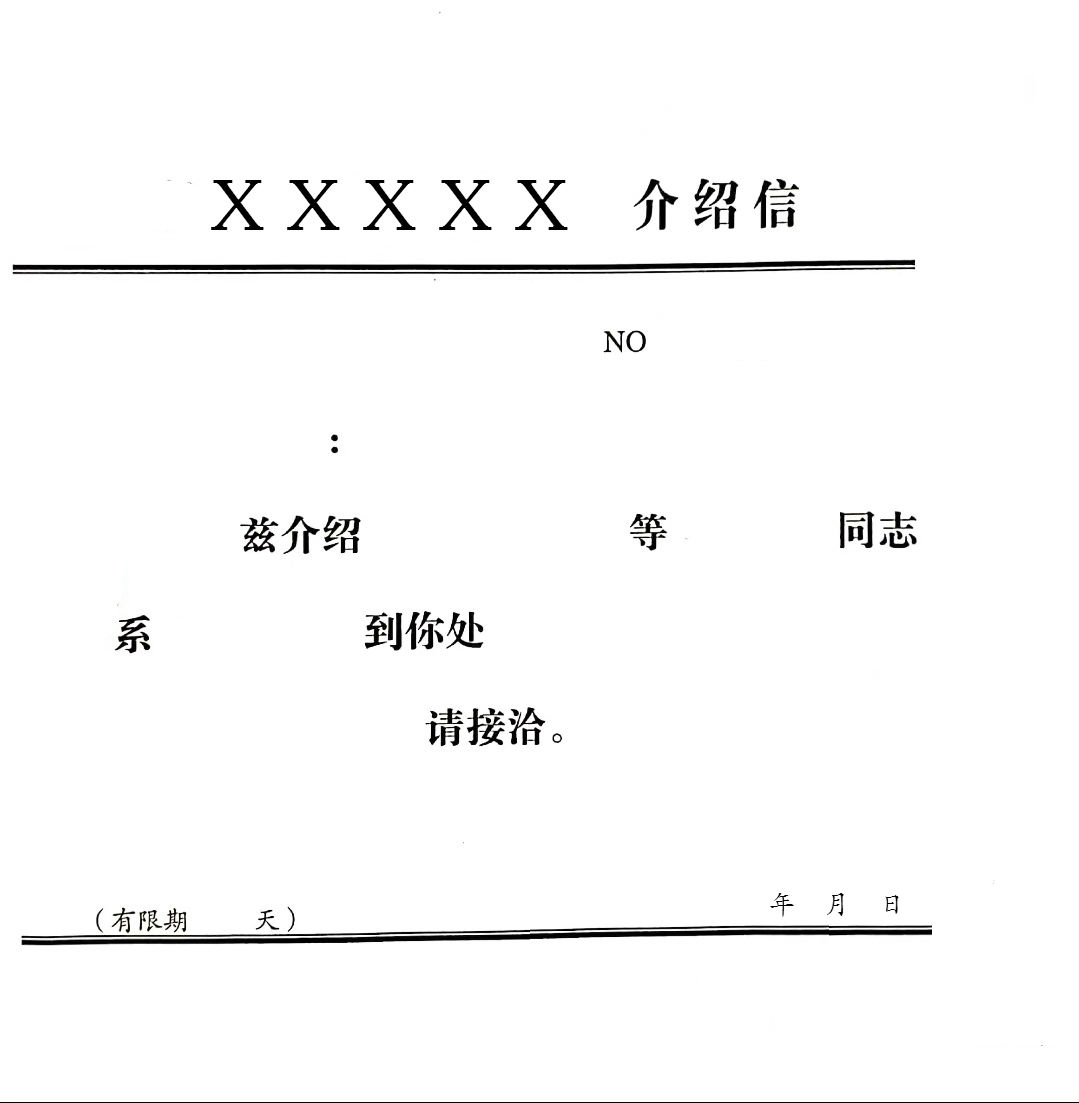 